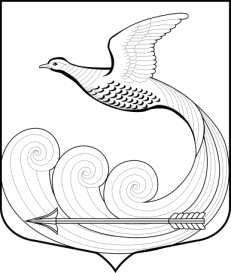 СОВЕТ ДЕПУТАТОВМУНИЦИПАЛЬНОГО ОБРАЗОВАНИЯ КИПЕНСКОЕ СЕЛЬСКОЕ ПОСЕЛЕНИЕ ЛОМОНОСОВСКОГО МУНИЦИПАЛЬНОГО РАЙОНАЛЕНИНГРАДСКОЙ ОБЛАСТИ ЧЕТВЕРТОГО СОЗЫВАР Е Ш Е Н И Е     от «08» апреля 2021 года                                                               № 10«О внесении изменений в решение Совета депутатов МО Кипенское сельское поселение№ 12 от 03.04.2014г. об утверждении Положения о муниципальном дорожном фонде МО Кипенское сельское поселение МО Ломоносовский муниципальный район Ленинградской области»На  основании Бюджетного кодекса Российской Федерации, Федерального закона от 06.10.2003 № 131-ФЗ «Об общих принципах организации местного самоуправления в Российской Федерации», Федерального закона от 08.11.2007 № 257-ФЗ «Об автомобильных дорогах и дорожной деятельности в Российской Федерации и о внесении изменений в отдельные законодательные акты Российской Федерации», Устава МО Кипенское сельское поселение, Совет депутатов МО Кипенское сельское поселение РЕШИЛ:1. Внести изменения в Положение о муниципальном дорожном фонде МО Кипенское сельское поселение МО Ломоносовский муниципальный район Ленинградской области», утвержденное решением Совета депутатов № 12 от 03.04.2014г. 2. Изложить пункт 2.2 Положения о муниципальном дорожном фонде МО Кипенское сельское поселение муниципального образования Ломоносовский муниципальный район Ленинградской области в следующей редакции:	«2.2. Объем бюджетных ассигнований муниципального дорожного фонда утверждается решением о местном бюджете на очередной финансовый год (очередной финансовый год и плановый период) в размере не менее прогнозируемого объема доходов бюджета муниципального образования, установленных решением Совета депутатов МО Кипенское сельское поселение от:акцизов на автомобильный бензин, прямогонный бензин, дизельное топливо, моторные масла для дизельных и (или) карбюраторных (инжекторных) двигателей, производимые на территории Российской Федерации, подлежащих зачислению в местный бюджет;доходов местных бюджетов от транспортного налога (если законом субъекта Российской Федерации установлены единые нормативы отчислений от транспортного налога в местные бюджеты);поступлений сумм в возмещение ущерба в связи с нарушением исполнителем (подрядчиком) условий муниципальных контрактов или иных договоров, финансируемых за счет средств дорожного фонда, либо в связи с уклонением от заключения таких контрактов или иных договоров;субсидий на финансирование дорожной деятельности в отношении автомобильных дорог общего пользования местного значения в МО Кипенское сельское поселение из федерального бюджета, бюджета Ленинградской области;безвозмездных поступлений от физического или юридического лица на финансовое обеспечение дорожной деятельности, в том числе добровольных пожертвований, в отношении автомобильных дорог;иных поступлений в местный бюджет, утвержденных решением представительного органа муниципального образования, предусматривающих создание муниципального дорожного фонда».3. Опубликовать (обнародовать) настоящее решение в средствах массовой информации и разместить на официальном сайте МО Кипенское сельское поселение в сети Интернет.Председатель Совета депутатов МО Кипенское сельское поселение                             				     М.В. Кюне